Общеобразовательная  автономная   некоммерческая  организация«Гимназия имени Петра Первого»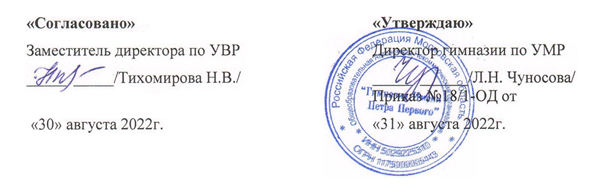 РАБОЧАЯ ПРОГРАММА учителя немецкого языка Лесниковой Елены Павловныпо внеурочной деятельности кружка«Занимательный немецкий»для обучающихся 1-4 классовСрок реализации – 4 года2022-2023 учебный годПОЯСНИТЕЛЬНАЯ ЗАПИСКАРабочая программа кружка внеурочной деятельности «Занимательный немецкий» составлена в соответствии с ФГОС НОО на основании Письма Министерства образования и науки РФ от 19.04.2011г. № 03-255 «О введении федеральных государственных образовательных стандартов общего образования»;Приказа Министерства просвещения РФ от 31 мая 2021 г. № 286 «Об утверждении федерального государственного образовательного стандарта начального общего образования»;«Программы образовательных учреждений: Немецкий язык.  2-4 классы (Бим И.Л.- М.:  Просвещение, 2017г); Приказа Минпросвещения России от 23.12.2020 № 766 «О внесении изменений в федеральный перечень учебников, рекомендуемых к использованию при реализации имеющих государственную аккредитацию образовательных программ начального общего, основного общего, среднего общего образования организациями, осуществляющими, образовательную деятельность, утвержденный приказом Министерства просвещения Российской Федерации от 20 мая 2020 г. № 254»; Постановления Главного государственного санитарного врача России от 24.11.2015 № 81 «О внесении изменений №3 в СанПиН 2.4.2.2821-10 «Санитарно-эпидемиологические требования к условиям и организации обучения, содержания в общеобразовательных организациях».Наряду с русским языком и чтением,  немецкий язык входит в число предметов филологического цикла и формирует коммуникативную культуру школьника. Он способствует общему речевому развитию школьника, расширению его кругозора и воспитанию. 
Формирование элементарной коммуникативной компетенции младшего школьника происходит на доступном уровне во всех главных видах речевой деятельности: аудировании, говорении, чтении и письме.МЕСТО ПРЕДМЕТА В УЧЕБНОМ ПЛАНЕРабочая программа  кружка «Занимательный немецкий» рассчитана на 4 года и предназначена для учащихся  1-4 классов  в объеме 2 часов в неделю.Формы проведения занятий.Фронтальная работаРабота в парах, группеРолевые игрыЗанятия проводятся в игровой форме с использованием наглядности (игрушек, картинок). На занятиях разучиваются рифмовки, песни, стихотворения, инсценируются различные ситуации.Формы подведения итогов реализации данной программы:Краткие сообщенияИсполнение песен, рифмовок и стихотворенийИнсценировкиКонцерт для родителейВыставки рисунков с кратким сообщениемЦЕЛЬ И ЗАДАЧИ  ИЗУЧЕНИЯ НЕМЕЦКОГО ЯЗЫКАЦель:  формирование практических умений и навыков в немецком языке, но и развитие у ребенка интереса к изучаемому языку, родному языку и гуманитарным дисциплинам в целом. Задачи:Воспитание и разносторонне развитие школьника средствами немецкого языка и богатой немецкой культуры.Развитие личности школьника, его интеллектуальных и познавательных способностей, общеучебных умений, мотивации и интереса к дальнейшему изучению предмета.Обеспечение психологической адаптации младших школьников к новому миру для дальнейшего преодоления языковых и психологических барьеров.расширение лингвистического кругозора обучающихся, способствовать их общему речевому развитию.Развитие внимания, мышления, памяти в ситуациях общения, в ходе овладения языковым материалом.Формирование основ гуманитарного образования.Ценностные ориентиры содержания обучения немецкого языка.Кружок «Занимательный немецкий» имеет деятельностный характер, он позволяет осуществлять межличностное и межкультурное общение с носителями языка. Формирование коммуникативной компетенции связано с получением социокультурных знаний.  ПЛАНИРУЕМЫЕ ОБРАЗОВАТЕЛЬНЫЕ РЕЗУЛЬТАТЫ Личностные результаты:самосовершенствование в образовательной области “Иностранный язык”;осознание возможностей самореализации и самоадаптации средствами иностранного языка;совершенствование коммуникативной и общей речевой    культуры;расширение лексического запаса;Метапредметные   результаты:формирование готовности и способности вести диалог с другими людьми, выполняя разные социальные роли;формирование осознанного и уважительного к другому человеку, его мнению, культуре, истории, традициям;Предметные результаты:Аудирование:восприятие на слух и понимание речи учителя и одноклассников и сообщения в диалогической и монологической формах;восприятие на слух и понимание основного содержания несложных текстов  аудио- и  видеотекстов;Говорение:Диалогическая речьумение вести диалоги в стандартных ситуациях общения с соблюдениемнорм речевого этикета, а также диалог-расспрос, диалог обмен мнениями;Монологическая речь сообщение о себе, семье…         сообщение о старом немецком городе;Чтение: чтение вслух (по ролям) и про себя небольших аутентичных текстов использованием словарей, сносок, комментарий;Письмо:написание поздравлений, коротких писем личного характера, заполнение анкет;краткое изложение проектной деятельности;Предметные результатыРечевая компетенция:Вести элементарные диалоги в элементарных ситуациях, рассказывать о себе, своих друзьях, своих игрушках.Понимать на слух речь учителя и одноклассников.Понимать на слух и выполнять просьбы одноклассников, указания учителя, а также понимать на слух связное сообщение учителя, построенное на изученном языковом материале.Языковая компетенция:Адекватное произношение и различение на слух звуков немецкого языка, соблюдение правильного ударения в словах и фразах.Распознание и употребление в речи изученных лексических единиц.Общеучебные умения:Развитие умения взаимодействовать с окружающими в разных ситуациях.Развитие коммуникативных способностей школьников, умения выбирать адекватные языковые и речевые средства для успешного решения элементарной коммуникативной задачи.Расширение общего лингвистического кругозора младшего школьника.СОДЕРЖАНИЕ УЧЕБНОГО ПРЕДМЕТАЗнакомство.С одноклассниками, учителем, персонажами детских произведений; имя, возраст. Приветствие, прощание (с использованием типичных фраз речевого этикета).
Я и моя семья. Члены семьи, их имена, возраст, внешность, черты характера, увлечения/хобби. Мой день (распорядок дня, домашние обязанности). Покупки в магазине: одежда, обувь, основные продукты питания. Любимая еда. Семейные праздники: день рождения, Новый год/Рождество. Подарки.
Мир моих увлечений. Мои любимые занятия. Виды спорта и спортивные игры. Мои любимые сказки. Выходной день (в зоопарке, цирке), каникулы. 
Я и мои друзья. Имя, возраст, внешность, характер, увлечения/хобби. Совместные занятия. Письмо зарубежному другу. Любимое домашнее животное: имя, возраст, цвет, размер, характер, что умеет делать.
Моя школа. Классная комната, учебные предметы, школьные принадлежности. Учебные занятия на уроках.Мир вокруг меня. Мой дом/квартира/комната: названия комнат, их размер, предметы мебели и интерьера. Природа. Дикие и домашние животные. Любимое время года. Погода. 
Страна/страны изучаемого языка и родная страна.Общие сведения: название, столица. Литературные персонажи книг, популярных среди моих сверстников (имена героев книг, черты их характера). Небольшие произведения детского фольклора на изучаемом иностранном языке (рифмовки, стихи, песни, сказки). 
Некоторые формы речевого и неречевого этикета стран изучаемого языка в ряде ситуаций общения (в школе, во время совместной игры, в магазине).Виды деятельности.Обучение видам речевой деятельности (говорению, аудированию, чтению, письму) происходит во взаимосвязи. Однако наблюдается некоторое устное опережение, вызванное объективными причинами: овладение письменными формами общения (чтением и письмом), связанное с необходимостью формирования техники чтения и техники письма, происходит более медленно. Поэтому темпы овладения разными видами речевой деятельности уравниваются только к концу обучения в начальной школе.Виды речевой деятельности: говорение
1. Диалогическая форма
умение вести:этикетные диалоги в типичных ситуациях бытового, учебно - трудового и межкультурного общения, в том числе с помощью средств коммуникации;диалог - расспрос (запрос информации и ответ на него);диалог - побуждение к действию. 2. Монологическая форма
умение пользоваться:основными коммуникативными типами речи: описание, рассказ, характеристика (персонажей).аудирование
умение воспринимать на слух и понимать:речь учителя и одноклассников в процессе общения на занятии и вербально/невербально реагировать на услышанное;небольшие доступные тексты в аудиозаписи, построенные в основном на изученном языковом материале, в том числе полученные с помощью средств языковой коммуникации. чтение
умение читать:вслух небольшие тексты, построенные на изученном языковом материале;про себя и понимать тексты, содержащие как изученный языковой материал, так и отдельные новые слова, находить в тексте необходимую информацию (имена персонажей, где происходит действие и т.д.).письмо
владеть:умением выписывать из текста слова, словосочетания и предложения;основами письменной речи: писать по образцу поздравление с праздником, короткое личное письмоТЕМАТИЧЕСКОЕ ПЛАНИРОВАНИЕ: 1 КЛАССКАЛЕНДАРНО-ТЕМАТИЧЕСКОЕ ПЛАНИРОВАНИЕ1 КЛАСС: 66 ЧАСОВТЕМАТИЧЕСКОЕ ПЛАНИРОВАНИЕ: 2 КЛАССКАЛЕНДАРНО-ТЕМАТИЧЕСКОЕ ПЛАНИРОВАНИЕ2 КЛАСС: 68 ЧАСОВТЕМАТИЧЕСКОЕ ПЛАНИРОВАНИЕ: 3 КЛАССКАЛЕНДАРНО-ТЕМАТИЧЕСКОЕ ПЛАНИРОВАНИЕ3 КЛАСС: 68 ЧАСОВТЕМАТИЧЕСКОЕ ПЛАНИРОВАНИЕ: 4 КЛАССКАЛЕНДАРНО-ТЕМАТИЧЕСКОЕ ПЛАНИРОВАНИЕ                  4 КЛАСС: 68 ЧАСОВУЧЕБНО-МЕТОДИЧЕСКОЕ ОБЕСПЕЧЕНИЕ                                            ОБРАЗОВАТЕЛЬНОГО ПРОЦЕССАЛитература для обучающихся и их родителей:Бруно и я. Немецкий для детей.   Учебник, 1 класс, Cornelsen Verlag GmbH, Berlin, 2018.Бруно и я. Немецкий для детей. Рабочая тетрадь, 1 класс,  Cornelsen Verlag GmbH, Berlin, 2018.Бруно и я. Немецкий для детей.   Учебник, 2 класс, Cornelsen Verlag GmbH, Berlin, 2018.Бруно и я. Немецкий для детей. Рабочая тетрадь, 2 класс,  Cornelsen Verlag GmbH, Berlin, 2018.Бруно и я. Немецкий для детей.   Учебник, 3 класс, Cornelsen Verlag GmbH, Berlin, 2018.Бруно и я. Немецкий для детей. Рабочая тетрадь, 3 класс,  Cornelsen Verlag GmbH, Berlin, 2018.Prima. Los geht`s! Учебник, 4 класс, Cornelsen Verlag GmbH, Berlin, 2018.Prima. Los geht`s!  Рабочая тетрадь, 4 класс, Cornelsen Verlag GmbH, Berlin, 2018.Аудиоприложение к учебнику Бруно и я. Немецкий для детей.   Учебник, 1 класс, Cornelsen Verlag GmbH, Berlin, 2018. Аудиоприложение к учебнику Бруно и я. Немецкий для детей.   Учебник, 2 класс, Cornelsen Verlag GmbH, Berlin, 2018.Аудиоприложение к учебнику Бруно и я. Немецкий для детей.   Учебник, 3 класс, Cornelsen Verlag GmbH, Berlin, 2018.Аудиоприложение к учебнику Немецкий для детей. 8.	Prima. Los geht`s!    Учебник, 4 класс, Cornelsen Verlag GmbH, Berlin, 2018.     13. Серия книг “Мы отмечаем праздники”. Издательство Эрнст Кауфман.     14. Книги для чтения.Литература для учителя:1. Кассета. Рождественские песни, стихи и рассказы. Приложение к журналу“Шрумдирум”.2. Власова З.А. Внеклассная работа по немецкому языку . 5-6классы. Издательство “Корифей” 2018г.3..Внеклассная работа по немецкому языку на начальном этапе обучения.Праздники, конкурсы, тематические мероприятия, инсценировки, стихи,игры и занимательные задания. С мультимедийным приложением. Автор-составитель Г.Н. Лебедева. М.: Глобус.2017г.4.Журнал “Иностранные языки в школе” с приложением.Интернет-ресурсы:http://school-collection.edu.ru/catalog/rubr/39b7b9a7-9e46-0005-a085-a9cbd4266b16/118906/http://www.lernspiele.at/ lese2000http://www.lesen.zdf.dehttp://www.deutschesprache.ru№Тема Количество часов 1Игра – сказка182Я и моя семья163Мир, в которым мы живем174Школа15Итого часов66№п/пДатаДатаДатаТема занятияОсновное содержание(тема урока)№п/ппланпланфактТема занятияОсновное содержание(тема урока)1.201.09.04.0901.09.04.09Игра – сказка(18 часов)Знакомство с немецкоязычными странами. Известные немецкие писатели и сказочные персонажи. Приветствие и прощание на немецком языке.34.07.09.   10.0907.09.   10.09 Великие сказочники Германии.Чтение сказок. Просмотр мультфильма по мотивам сказок Братьев Гримм.5.614.09.17.0914.09.17.09Живые картинки. Приветствие. Прощание.78.21.09.24.0921.09.24.09Игра «Жмурки». Знакомство.910.28.0901.1028.0901.10Игра «Репортер».  Расскажи о себе.1112.1112.12.1015.10Калейдоскоп игр.1314131419.10.22.10Мои родители.1516151626.1029.10Счет от 1 до 61718171802.1105.11Бабушка, дедушка.121209.11.12.11Я и моя семья  (16 часов)Счет от 6 до 12.343423.1126.11Братья и сестры.565630.1103.12Моя любимая игрушка787807.12.10.12Семейный альбом.91091014.1217.12Кто это такой? Описание по фотографии.1112111221.1224.12Аукцион «Дружная семейка»1314131411.0114.01Рождество в семейном кругу. Традиции в Германии. Разучивание песни “O, Tannenbaum!”.1516151618.0121.01Животные.17117125.0128.01Мир, в котором мы живем (17 часов)Животные в моем доме232301.0204.02Зоопарк.454508.02.11.02В магазине игрушек.676715.0218.02Угадай зверя!898922.0225.02Цвета.1011101101.0304.03Нарисуй радугу!1213121315.0318.03.Город, деревня.1415141522.0325.03Транспорт.1617161729.0301.04Игра «Поле чудес».121205.0408.04Школа (15 часов)Школьные принадлежности.343412.0415.04Найди школьный предмет.565619.0422.04Давай порисуем.787826.0419.04Собери портфель.91091011.0514.05Игра «Помоги Незнайке».1112111217.0520.05Игра «Аукцион знаний».1314131424.0525.05Праздник «Немецкий язычок».151526.05Обобщение и повторение.№Тема Количество часов 1Давайте знакомиться72Я и моя семья73Мой дом74Мир моих увлечений75Я и мои друзья76Моя школа и мой класс77Мое свободное время78Приятного аппетита79Мир животных710Страна изучаемого языка5Итого часов68 №урокаДатаДатаОсновное содержание(тема урока)Основные виды учебной деятельности№урокапланфактОсновное содержание(тема урока)Основные виды учебной деятельности102.09Тема 1 «Давайте знакомиться» (7 часов)Формирование навыков использования типичных фраз речевого этикета203.09Приветствие.(ролевая игра)Формирование навыков использования типичных фраз речевого этикета309.09Прощание(ролевая игра)Формирование навыков использования типичных фраз речевого этикета410.09Знакомство с учителемФормирование навыков использования типичных фраз речевого этикета516.09Разрешите представиться.Формирование навыков краткого монологического высказывания617.09Ролевая игра «Как тебя зовут»Формирование навыков групповой работы723.09Расскажи немного о себеФормирование навыков краткого монологического высказывания824.09Тема 2 «Я и моя семья» (7 часов)Формирование лексических навыков.930.09Мои родители.Формирование навыков краткого монологического высказывания100110Мои братья и сестрыФормирование навыков краткого монологического высказывания1114.10Бабушка и дедушкаФормирование навыков краткого монологического высказывания1215.10Мой распорядок дняФормирование навыков вести беседу на тему «Мой распорядок дня»1321.10За покупками в выходной деньФормирование лексических навыков1422.10Семейные праздникиФормирование навыков чтения1528.10Тема 3 «Мой дом» (7 часов)Формирование лексических навыков1629.10Расскажи о своем доме, квартире, название комнат их размер.Формирование навыков краткого устного высказывания с применением новой лексики1703.10Предметы мебели и интерьера Формирование лексических навыков.1805.11Моя комната. Что где стоит.(ролевая игра)Формирование грамматических навыков (предлоги)1911.11Что я делаю в своей комнате.Формирование навыков краткого устного высказывания с применением новой лексики2012.11Почему мама иногда сердится? 11Формирование навыков чтения2125.11Домашний питомец. Формирование навыков чтения2226.11Тема 4 «Мир моих увлечений» (7 часов)Формирование лексических навыков23      02.12Мои любимые занятияФормирование навыков диалогического высказывания2403.12Моя любимая книгаФормирование навыков чтения 2509.12Летние и зимние виды спортаФормирование навыков чтения2610.12ДельфинарийПросмотр и обсуждения фильма2716.12Выходной день в зоопаркеПросмотр и обсуждения фильма2817.12Какие животные есть в зоопаркеФормирование навыков краткого устного высказывания2923.12Тема 5 «Я и мои друзья» (7 часов)Формирование лексических навыков3024.12Куда пойти с друзьями.Формирование грамматических навыков3113.01Вечеринка в день рождения(ролевая игра)Формирование навыков участия в ролевой игре с применением ранее изученной лексики3214.01Расскажи о своем друге.Формирование навыков краткого устного высказывания3320.01Кто может быть другомФормирование навыков чтения3421.01Мой любимый песФормирование навыков описания картинки или фотографии3527.01Как я ухаживаю за своим лохматым другом.Просмотр и обсуждение фильма3628.01Тема 6 «Моя школа и мой класс»  (7 часов)Формирование лексических навыков3703.02Расскажи о своей школе.Формирование навыков краткого монологического высказывания3804.02Где расположен твой класс.Формирование навыков краткого монологического высказывания3910.02Что где стоит.Формирование грамматических навыков4011.02Расписание уроковФормирование навыков письма4117.02Мой любимый предметФормирование навыков краткого монологического высказывания4218.02Что лежит в моем ранце?Развитие лексических навыков4324.02Тема 7 «Мое свободное время»  (7 часов)Формирование лексических навыков4425.02Любимое время годаФормирование навыков разучивания песни4503.03Как ты провел каникулы?Формирование грамматических навыков4604.03Письмо другуФормирование навыков письма4717.03Погода во время отдыхаФормирование навыков краткого монологического высказывания4818.03Новые друзьяФормирование5 навыков описания фотографии4924.03Отдых в деревне ПростоквашиноПросмотр и обсуждение фильма5025.03Тема 8 «Приятного аппетита»(7 часов)Формирование лексических навыков5131.03Любимая едаФормирование навыков краткого монологического высказывания5201.04Продукты питанияПросмотр фильма с последующим обсуждением5307.04Рецепт любимого блюда.Формирование навыков письма5408.04Мама, у нас пустой холодильник.(ролевая игра)Формирование навыков диалогической речи во время ролевой игры5514.04Покупка продуктов в магазине.  (ролевая игра)Формирование навыков диалогической речи во время ролевой игры5615.04Правильное питаниеПросмотр и обсуждение фильма5721.04Тема 9 «Мир животных» (7 часов)Формирование лексических навыков5822.04Сочиняем стихи (Treppengedicht)Развитие лексико-грамматических навыков5928.04Мой любимый питомецФормирование навыков парной работы6029.04Как надо ухаживать за лохматым другомФормирование навыков давать характеристику предмету.6112.05Имя, возраст и характерПросмотр фильма с последующим обсуждением6213.03Что умеет делать животноеФормирование навыков групповой работы63       19.05В деревню со своим питомцем.Формирование навыков чтения6420.05Тема 10 «Страна изучаемого языка» (5 часов)Формирование лексических навыков6526.05Немецко-говорящие страны.Формирование навыков чтения6627.05Столицы государств ЕвропыФормирование навыков чтения6731.05В каком государстве ты был?Формирование навыков краткого монологического высказывания68Традиции Германии.Просмотр фильма с обсуждением№Тема Количество часов 1Немецкий – это здорово22Моя визитная карточка43День святого Мартина24Моя семья25Старые немецкие города26Столица Германии Берлин27Достопримечательности Мюнхена28Нюрнберг. Достопримечательности49Где я живуМой дом и моя улица610Рождество в Германии211Австрия. Достопримечательности612Что я знаю о немецко-говорящих странах413Викторины и игры14Немецко-австрийская кухня115Напиши письмо другу216Нарисуй открытку и озвучь ее217Веселые краски418Веселый час чтения119В гостях у братьев Гримм220Чтение немецких сказок221Подготовка презентации «Моя любимая сказка»322Викторина по сказкам223Веселые конкурсы124Разучивание немецких песен125Моя первая книгаРазучивание немецких стихотворений226Обобщающее повторение1Итого часов68 №п/пДатаДатаТема занятияКол-вочасов№п/ппланфактТема занятияКол-вочасов1201.09.04.09Немецкий язык – это здорово2345608.09.11.0915.09.18.09Моя визитная карточка47822.09.25.09День святого Мартина2910111229.0902.1013.1016.10Моя семья4131420.10.23.10Старые немецкие города2151627.1030.10Столица Германии Берлин2171803.1106.11Достопримечательности Мюнхена21920212210.11.13.1124.1127.11Нюрнберг. Достопримечательности423242526272801.1204.1208.1211.1215.1218.12Где я живуМой дом и моя улица6293022.1225.12Рождество в Германии231323334353612.0115.0119.0122.0126.0129.01Австрия. Достопримечательности.63738394002.02.05.0209.0212.02Что я знаю о немецко-говорящих странах44142434416.0219.0223.0226.02Викторины и игры44502.03Немецко-австрийская кухня1464705.0316.03Напиши письмо другу2484919.0323.03Нарисуй открытку и озвучь ее25051525326.0330.0302.0406.04Веселые краски45409.04Веселый час чтения1555613.04.16.04В гостях у братьев Гримм2575820.0423.04Чтение немецких сказок259606127.0430.0411.05Подготовка презентации «Моя любимая сказка»3626314.0518.05.Викторина по сказкам26421.05Веселые конкурсы16525.05Разучивание немецких песен1666726.0527.05Моя первая книгаРазучивание немецких стихотворений26829.05Обобщающее повторение1Всего часовВсего часов68№Тема Количество часов 1Моя школа – мой класс72Я и ты73Я и мои друзья64Я и моя семья65Жизнь в городе или селе76Мое свободное время77Мир животных78Мир вокруг меня79Страна изучаемого языка710Небольшие произведения детского фольклора на немецком языке7Итого часов68 №урокаДатаДатаСодержание (тема урока)Основные виды учебнойдеятельности №урокапланфактСодержание (тема урока)Основные виды учебнойдеятельности 103.09Моя школа – мой класс(лексическая игра) (7час)Формирование лексических навыков204.09Что бы ты изменил в своем классеФормирование навыков краткого устного высказывания310.09Начало учебного ода в России и ГерманииФормирование лексических навыков411.09Строим лестницу из предложений.(Грамматическая игра)Формирование грамматических навыков517. 09Школа, о которой мечтают всеФормирование навыков письма618.09Поищем слова с умлаутами в своем кабинете(грамматическая игра)Формирование навыков письма724.09Школьные принадлежностиРазвитие навыков чтения825.09Тема 2 «Я и ты» (7 часов)(Лексическая игра)Формирование лексических навыков901.10Это типично для девочки, а это для мальчикаФормирование навыков чтения1002.10Как подготовиться и провести ролевую игруФормирование навыков работы в группе1115.10Почему? Обоснуй.(ролевая игра)Формирование навыков краткого устного высказывания1216.10Куда спрятались слова? (грамматическая игра)Формирование навыков работы в группе1322.10Моя любимая книгаФормирование навыков краткого устного высказывания1423.10Любимый фильмФормирование навыков краткого устного высказывания1529.10Тема 3 «Я и мои друзья» (6 часов)Формирование лексических навыков1630.10Кем бы я хотел(а) стать?(ролевая игра)Формирование навыков краткого устного высказывания диалогической речи1705.11Настоящее и будущее время(грамматическая игра)Формирование грамматических навыков     1806.11Профессия моей мечтыФормирование навыков аудирования1912.11Дневник ученикаФормирование навыков письма2013.11Поставь глагол в неопределенную форму (грамматическая игра)Формирование грамматических навыков2126.11Тема 4 « Я и моя семья» (6 часов)Формирование лексических навыков2227.11 Семейные праздники: день рожденияФормирование навыков работы в группу23   03.12Подарки. Как школьники праздн6уют свой день рождения.Формирование навыков устного высказывания 2404.12Что хочет Сабина ко дню рождения?Формирование навыков чтения2510.12Покупки в магазине (одежда, обувь, продукты питания)Формирование навыков работы в группе2611.12Сабина празднует день рождения.Развитие навыков чтения2717.12Тема 5 «Жизнь в городе или селе» (7 часов)Формирование лексических навыков2818.12Природа летом.Развитие навыков чтения 2924.12Любимое время годаРазвитие грамматических навыков3025.12Овощи, фруктыРазвитие навыков работы в группе3114.01Каникулы Сабины у бабушки в деревне.Формирование навыков групповой работы3215.01Мои каникулыФормирование навыков групповой работы3321.01Домашние животные в деревне.Формирование навыков чтения3422.01Тема 6 «Мое свободное время» (7 часов)Формирование лексических навыков3528.01Я и мои друзья в свободное время Формирование грамматических навыков3629.01Семь Свена в выходные дниФормирование грамматических навыков3704.02В зоопарке. Некоторые формы речевого  и неречевого этикета в ряде ситуаций общенияФормирование грамматических навыков3805.02В зоомагазине.  Некоторые формы речевого  и неречевого этикета в ряде ситуаций общенияФормирование навыков чтения3911.02Пригласи друга, напиши СМСФормирование навыков письма4012.02Сабина и СвенФормирование навыков чтения   41   18.02Тема 7 «Мир животных» (7 часов)Формирование лексических навыков42   19.02Дикие, домашние животныеФормирование грамматических навыков43   25.02Интервью для школьной газеты «У тебя есть домашний питомец?»(ролевая игра)Формирование навыков парной работы4426.02Написать рассказ для школьной газеты «Лохматые друзья»Формирование навыков письма45  04.03Деление слов на слоги(грамматическая игра)Развитие грамматических навыков46  05.03Любимая игра 4 класса(Ролевая игра)Формирование навыков чтения47  18.03Давай поиграем в слова(лексическая игра)Формирование лексических навыков48  19.03Тема 8 «Мир вокруг меня» (7 часов)Формирование лексических навыков4925.03Чем меньше мусора, тем лучшеРазвитие навыков аудирования50  26.03Блошиный рынок(ролевая игра)Развитие навыков групповой работы5101.04Из старого сделай новое(ролевая игра)Развитие лексических навыков в игре5202.04Напиши письмо друзьямФормирование навыков письма5308.04Иностранные слова в немецком языке(Грамматическая игра)Формирование грамматических навыков54  09.04Читательская викторина по книге «Таппс» (ролевая игра)Привитие любви к чтению книг55  15.04Тема 9 «Страна изучаемого языка» (7 часов)Формирование лексических навыков56   16.04Перевод иностранных слов на немецкий язык (лексическая игра)Развитие лексических навыков57  22.04Диалекты ГерманииФормирование навыков чтения58  23.04Падежи в немецком языке(грамматическая игра)Развитие навыков работы в группе5929.04 Понять  друг друга.Формирование навыков чтения с общим охватом содержания  6030.04Фантастическая история по картинкеФормирование навыков описания картинки6113.05О чем говорят немецкие школьникиФормирование навыков аудирования6214.05Тема 10 «Небольшие произведения детского фольклора на немецком языке» (7 часов)Формирование грамматических навыков6320.05Истории Хаджи НасреддинаПроект.Формирование навыков чтения с общим охватом содержания  6421.05Прослушивание сказкиПроект.Развитие лексических навыков6523.05Я, ты, он, она(Грамматическая игра)Формирование грамматических навыков6624.05Артикли и падежи(Грамматическая игра)Формирование грамматических навыков6729.05Чтение сказки за дикторомРазвитие навыков чтения6830.05Мои любимые сказкиРазвитие навыков устного высказывания